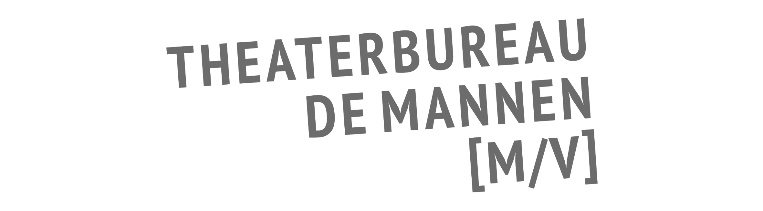 SEIZOEN 2020 – 2021GENRE: MUZIEKEric VloeimansGatecrashHypnotiserende jazzfunk, gloedvolle ballads en krachtige solo’s. Dat is de elektrische band van trompettist Eric Vloeimans met topdrummer Jasper van Hulten, de IJslandse basgitarist Gulli Gudmundsson en een glansrol voor pianist Jeroen van Vliet, 2014 winnaar van de prestigieuze Buma Boy Edgar Prijs, op Fender Rhodes.In 2007 presenteerde Eric Vloeimans Gatecrash met het livealbum Gatecrashin’ en scoorde daar meteen een Edison Award mee. Ruim tien jaar later heeft de band internationale bekendheid vergaard. Trompet: Eric Vloeimans / Fender Rhodes: Jeroen van Vliet / Basgitaar: Gulli Gudmundsson /Drums: Jasper van Hulten. Over Eric Vloeimans:
Eric Vloeimans is een improviserend trompettist en componist die de term ‘jazz’ voor zijn muziek te beperkend vindt. Een kleine selectie van de prijzen die Eric voor zijn werk heeft mogen ontvangen: zes Edisons, de Boy Edgar Prijs, de Bird Award, de Elly Ameling Prijs en de Gouden Notenkraker. Hij heeft gespeeld voor de opening van het Rijksmuseum, alsmede op het Koningsconcert, en over de gehele wereld met zowel pop, jazz en wereldmuziek , kamermuziek ensembles, big bands en klassieke orkesten. De pers over Gatecrash:“Er bestaat muziek die je lichaam rechtstreek opdracht geeft tot bewegen, muziek die tot erotische dagdromen aanzet, muziek die de hersenen traint, muziek die vrolijk maakt of treurig stemt, muziek die ontspant en muziek die op de zenuwen werkt. Er bestaat ook muziek die je opslokt als Jonas in de walvis, composities lang meeneemt en als de laatste maat heeft geklonken, weer uitspuugt. Je vraagt je af waar je bent geweest en hoe lang. Eric Vloeimans maakt zulke muziek.” – Het Parool 